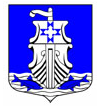 Совет депутатовмуниципального образования«Усть-Лужское сельское поселение»Кингисеппского муниципального районаЛенинградской области(четвертого созыва)РЕШЕНИЕот 08 ноября 2019 года №23В соответствии со статьей 37 Федерального закона от 06.10.2003 года №131-ФЗ «Об общих принципах организации местного самоуправления в Российской Федерации», Положением о порядке проведения конкурса на замещение должности Главы администрации муниципального образования «Усть-Лужское сельское поселение» Кингисеппского муниципального района Ленинградской области, утвержденным решением Совета депутатов МО «Усть-Лужское сельское поселение» от 14 октября 2019 года №13, решением Совета депутатов МО «Усть-Лужское сельское поселение» от 27 сентября 2019 года №8 «Об объявлении конкурса на замещение должности Главы администрации муниципального образования «Усть-Лужское сельское поселение» Кингисеппского муниципального района Ленинградской области», на основании решения конкурсной комиссии «Об утверждении результатов конкурса на замещение должности главы администрации муниципального образования «Усть-Лужское сельское поселение» Кингисеппского муниципального района Ленинградской области» от 01 ноября 2019 года №8, а также на основании решения конкурсной комиссии «О представлении на рассмотрение Совета депутатов МО «Усть-Лужское сельское поселение» кандидата на замещение должности главы администрации муниципального образования «Усть-Лужское сельское поселение» Кингисеппского муниципального района Ленинградской области» от 01 ноября 2019 года №9,  Совет депутатов  муниципального образования РЕШИЛ:Назначить на должность главы администрации муниципального образования «Усть-Лужское сельское поселение» Кингисеппского муниципального района Ленинградской области Казаряна Павла Ильича с 11.11.2019 года.Главе муниципального образования «Усть-Лужское сельское поселение» Кингисеппского муниципального района Ленинградской области» заключить контракт с главой администрации муниципального образования «Усть-Лужское сельское поселение» Кингисеппского муниципального района Ленинградской области».Признать утратившим силу решение Совета депутатов МО «Усть-Лужское сельское поселение» от 12 сентября 2019 года №6 «О назначении исполняющего обязанности главы администрации МО «Усть-Лужское сельское поселение» Кингисеппского муниципального района Ленинградской области».Настоящее решение вступает в силу с момента принятия.Настоящее решение подлежит официальному опубликованию в средствах массовой информации – на сайте «Леноблинформ» и на официальном сайте МО «Усть-Лужское сельское поселение», а также в газете «Восточный Берег».Контроль за исполнением настоящего решения возложить на постоянную комиссию по законодательству и международным отношениям.Глава муниципального образования«Усть-Лужское сельское поселение»                                                        Миркасимова Н.С.О назначении на должность Главы администрации муниципального образования «Усть-Лужское сельское поселение» Кингисеппского муниципального района Ленинградской области